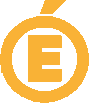 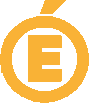 FOURNITURES SCOLAIRESRentrée 2016Seuls les cartables et les sacs à dos sont autorisésMa trousse sera composée de :4 stylos de couleurs : bleu, rouge, vert, noir.1 stylo à encre effaçable et 1 effaceur Crayons de couleur2 sticks de colle de grande taille1 paire de ciseaux à bouts ronds 2 stylos mine HB ou 2 crayons papier HB1 taille-crayon avec réservoir1 « vraie » gomme.1 ou 2 surligneurs. Blanc liquide déconseillé - Ruban conseillé1 clé USB 4 GO
Je renouvellerai mon matériel  pour que ma trousse soit toujours complèteTous les livres doivent être couverts et étiquetés avec le nom.Prévoir le matériel : protèges livres ou rouleau couvre livres transparentFRANÇAIS :1 classeur grand format souple (A4)+ pour les 3ème Prépa Pro : 1 cahier (24 X 32) grands carreauxFeuilles simples et doubles grand format, grands carreaux.Pochettes transparentes (A4)Intercalaires1 cahier de brouillon (utilisable pour les autres matières)GREC et LATIN : 1 cahier grand format avec protège cahierFeuilles doubles grand formatMATHEMATIQUES :2 grands cahiers maxi format 24x32 petits carreaux.1 calculatrice scientifique collège.10 copies doubles petits carreaux, grand format A410 copies simples petits carreaux, grand format A4Matériel de géométrie :1 règle (30 cm) non métallique.1 rapporteur (1/2 cercle 0 à 180° double graduation)1 équerre.1 compas à bague.HISTOIRE et GEOGRAPHIE :2 cahiers maxi format, grands carreaux.10 copies doubles grand  format (A4), grands carreaux.15 copies simples grand  format (A4), grands carreaux. Crayons de couleur3èmeANGLAIS :2 cahiers grand format (24x32) grands carreaux 96 pages sans spirales + 1 protège
cahier transparent blanc à rabat.15 feuilles copies doubles petit format grands carreaux.10 feuilles copies doubles grand format grands carreaux.1 grande enveloppe 13x16.Plastique blanc transparent pour couvrir cahier, livre work-book.Work-book (entre 7 ou 8€) sera peut-être demandé par certains enseignants. Attendre la rentrée pour savoir s’il est utile de l’acheter.ALLEMAND :1 cahier grand format 96 pages, 24X32 sans spirale, grands carreaux + 1 protège-cahierEcouteurs+ ouvrage facultatif : dictionnaire spécial collège, Larousse ou Le Robert et CollinsSCIENCES et VIE de la TERRE :1 cahier maxi format 24x32, grands carreaux, sans spirales 92 ou 96 pages.2 tubes de colle.1 paire de ciseaux.1 règle.SCIENCES PHYSIQUES :1 cahier 96 pages, maxi format (24X32), grands carreaux, sans spirale.10 feuilles de copie doubles grand format, grands carreaux.10 feuilles de copie simples grand format, grands carreaux.5 feuilles de papier millimétré opaque.TECHNOLOGIE :1 cahier maxi format 24x32 grands carreaux sans spirales 92 ou 96 pagesFeuilles de classeur dès le premier coursApporter le matériel de géométrie : rapporteur, compas, crayons de couleur, crayon à papier, gomme et colle.EPS :Survêtement adapté à la pratique du sport quelles que soient les conditions météo. (la tenue de sport peut se trouver salie ou abîmée).Chaussures de sport. Training multi-sports et non des petites tennis de toile.ARTS PLASTIQUES : Gouaches en tube : au minimum, 1 tube de chaque couleur primaire, 1 tube de noir, 
1 tube de blanc3 pinceaux : 1 petit, 1 moyen, 1 gros1 chiffon et 1 éponge (de cuisine)Papier blanc à dessin format A3 (42x29,7 cm) en 180g/m2MUSIQUE :  1 cahier maxi format (24X32) ESPAGNOL :1 cahier 192 pages grand format, grands carreaux, sans spirales.Couverture obligatoire pour le cahier et le livre.EcouteursORIENTATION : 1 lutin 30 vuesVIE SCOLAIRE :  Pour les demi-pensionnaires, 1 cadenas moyen à clés de préférenceLe jour de la pré-rentrée (voir calendrier), il est impératif1- de se munir de 2 Photos d’Identité (1 pour le carnet de liaison et 1 pour le Professeur Principal)2- remettre 1 attestation d’assurance scolaire auprès du Professeur Principal